REQUESTORX-RayLaboratory for Analysis of Bioactive Compounds Laboratory of X-ray Structural Analysis IChO PASKasprzaka 44/52 St., 01-224 Warsaw, Polandlab. 04 phone: (022) 343-22-07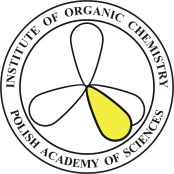 Numer zlecenia………………..........Data wykonania………………..........OperatorCzasName and SurnameName and Surname IChO client                       external clientTeam/Institution IChO client                       external clientTeam/Institution IChO client                       external clientTeam/Institution IChO client                       external clientTeam/Institution IChO client                       external clientTeam/InstitutionSignature of authorized personSignature of authorized personSignature of authorized personName and SurnameName and Surname IChO client                       external clientTeam/Institution IChO client                       external clientTeam/Institution IChO client                       external clientTeam/Institution IChO client                       external clientTeam/Institution IChO client                       external clientTeam/InstitutionPICK UP RESULTS e-mail:                  ……………………………………………..........PICK UP RESULTS e-mail:                  ……………………………………………..........PICK UP RESULTS e-mail:                  ……………………………………………..........PhonePhonePayment (grant number)Payment (grant number)Payment (grant number)Payment (grant number)Payment (grant number)PICK UP RESULTS e-mail:                  ……………………………………………..........PICK UP RESULTS e-mail:                  ……………………………………………..........PICK UP RESULTS e-mail:                  ……………………………………………..........SAMPLE DATASAMPLE DATASAMPLE DATASAMPLE DATASAMPLE DATASAMPLE DATASAMPLE DATASAMPLE DATASAMPLE DATASAMPLE DATASample codeChemical structureChemical structureChemical structureChemical structureChemical structureChemical structureChemical structureChemical structureChemical structureMolecular formulaChemical structureChemical structureChemical structureChemical structureChemical structureChemical structureChemical structureChemical structureChemical structureSolventChemical structureChemical structureChemical structureChemical structureChemical structureChemical structureChemical structureChemical structureChemical structure Sample for returningChemical structureChemical structureChemical structureChemical structureChemical structureChemical structureChemical structureChemical structureChemical structureResearch objectivesResearch objectivesResearch objectivesResearch objectivesResearch objectivesResearch objectivesResearch objectivesResearch objectivesResearch objectivesResearch objectivesOnly measurementOnly measurementOnly measurementHydrogen bondsHydrogen bondsHydrogen bondsHydrogen bondsHydrogen bondsStructure confirmationStructure confirmationStructure confirmationConformationConformationConformationConformationConformationGeometry of the moleculeGeometry of the moleculeGeometry of the moleculeRelative configurationRelative configurationRelative configurationRelative configurationRelative configurationAbsolute configurationAbsolute configurationAbsolute configurationLow temperature measurementLow temperature measurementLow temperature measurementLow temperature measurementLow temperature measurementStructure confirmed by research:Structure confirmed by research:Structure confirmed by research:NMRNMRIRMSMSElemental AnalysisElemental AnalysisStructure confirmed by research:Structure confirmed by research:Structure confirmed by research:Comments & remarksComments & remarksComments & remarksComments & remarksComments & remarksComments & remarksComments & remarksComments & remarksComments & remarksComments & remarks